Prijedlog godišnjeg izvedbenog kurikuluma za Pravoslavni vjeronauk u 3. razredu srednje škole za školsku godinu 2021./2022.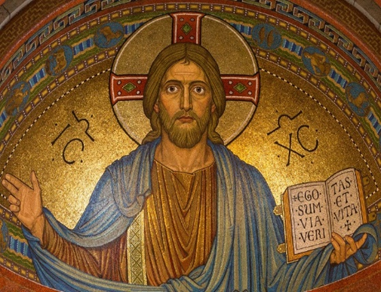 https://pixabay.com/photos/christ-jesus-religion-mosaic-898330/Prijedlog godišnjeg izvedbenog kurikuluma za Pravoslavni vjeronauk u 3. razredu srednje škole za školsku godinu 2021./2022.https://pixabay.com/photos/christ-jesus-religion-mosaic-898330/Prijedlog godišnjeg izvedbenog kurikuluma za Pravoslavni vjeronauk u 3. razredu srednje škole za školsku godinu 2021./2022.https://pixabay.com/photos/christ-jesus-religion-mosaic-898330/Prijedlog godišnjeg izvedbenog kurikuluma za Pravoslavni vjeronauk u 3. razredu srednje škole za školsku godinu 2021./2022.https://pixabay.com/photos/christ-jesus-religion-mosaic-898330/Prijedlog godišnjeg izvedbenog kurikuluma za Pravoslavni vjeronauk u 3. razredu srednje škole za školsku godinu 2021./2022.https://pixabay.com/photos/christ-jesus-religion-mosaic-898330/Prijedlog godišnjeg izvedbenog kurikuluma za Pravoslavni vjeronauk u 3. razredu srednje škole za školsku godinu 2021./2022.https://pixabay.com/photos/christ-jesus-religion-mosaic-898330/TEMA/CJELINABROJ SATI MJESECTJEDAN/NASTAVNA TEMAODGOJNO-OBRAZOVNI ISHODI PREDMETA OČEKIVANJA MEĐUPREDMETNIH TEMA UVODNI SATI2rujan1.Ponavljanjeuku A.4/5.1. samostalno traži nove informacije iz različitih izvora, transformira ih u novo znanje i uspješno primjenjuje pri rješavanju problema.uku A.4/5.2. koristi se različitim strategijama učenja i samostalno ih primjenjuje u ostvarivanju ciljeva učenja i rješavanju problema u svim područjima učenja.uku A.4/5.3. Učenik kreativno djeluje u različitim područjima učenja.uku A.4/5.4. Učenik samostalno kritički promišlja i vrednuje idejeuku B.4/5.1. Učenik samostalno određuje ciljeve učenja, odabire pristup učenju te planira učenje.uku B.4/5.2 Učenik prati učinkovitost učenja i svoje napredovanje tijekom učenja.uku B.4/5.3Učenik regulira svoje učenje mijenjajući prema potrebi plan ili pristup učenjuuku B.4/5.4.Učenik samovrednuje proces učenja i svoje rezultate, procjenjuje ostvareni napredak te na temelju toga planira buduće učenje.uku C.4/5.1. učenik može objasniti vrijednost učenja za svoj životuku D.4/5.1. Učenik stvara prikladno fizičko okružje za učenje s ciljem poboljšanja koncentracije i motivacijeuku D.4/5.2.Učenik ostvaruje dobru komunikaciju s drugima, uspješno surađuje u različitim situacijama i spreman je zatražiti i ponuditi pomoć.goo A.5.1. Aktivno sudjeluje u zaštiti i promicanju ljudskih prava.goo C.5.2. Volontira u zajednici.odr B.5.1. Kritički promišlja o utjecaju našega djelovanja na Zemlju i čovječanstvo.odr B.5.3. Sudjeluje u aktivnostima u školi i izvan škole za opće dobro.odr C.5.2. Predlaže načine unapređenja osobne i opće dobrobiti.osr A.5.1. Razvija sliku o sebi.osr A.5.2. Upravlja emocijama i ponašanjemosr A.5.3. Razvija svoje potencijale.osr A.5.4. Upravlja svojim obrazovnim i profesionalnim putemosr B.5.1. Uviđa posljedice svojih i tuđih stavova/postupaka/izboraosr B.5.2. Suradnički uči i radi u timu.osr B.5.3. Preuzima odgovornost za svoje ponašanjeosr C.5.4. Analizira vrijednosti svog kulturnog nasljeđa u odnosu na multikulturalni svijetpod A.5.1. Primjenjuje inovativna i kreativna rješenjapod B.5.2. Planira i upravlja aktivnostima.pod C.5.1. Sudjeluje u projektu ili proizvodnji od ideje do realizacijeikt A.5.1.Učenik analitički odlučuje o odabiru odgovarajuće digitalne tehnologije.ikt A.5.3. preuzima odgovornost za vlastitu sigurnost u digitalnome okružju i izgradnju digitalnoga identiteta.ikt B.5.1. samostalno komunicira u digitalnome okružjuikt B.5.3. promiče toleranciju, različitosti, međukulturno razumijevanje i demokratsko sudjelovanje u digitalnome okružju.ikt C.5.4. samostalno i odgovorno upravlja prikupljenim informacijamazdrB.5.1. A Procjenjuje važnost razvijanja i unaprjeđivanja komunikacijskih vještina i njihove primjene u svakodnevnome životu.zdrB.5.1. B Odabire ponašanje sukladnopravilima i normama zajednice.zdrB.5.1.C Odabire ponašanja koja isključuju bilo kakav oblik nasilja.B.5.2.A Procjenjuje važnost rada na sebi i odgovornost za mentalno i socijalno zdravlje.zdrB.5.2.B Obrazlaže važnost odgovornoga donošenja životnih odlukaKRIST-ISTINITI BOG I ČOVJEK4rujanlistopad2.Gospod Isus Krist-utjelovljeni Logos Božji3.Teologija ikoneSŠ PV C.3.1. Povezuje tajnu utjelovljenoga Boga, u kojemu je tajna čovjeka dobila svoju vječnu vrijednost, i objedinjuje ju s tajnom domostroja spasenja koje je mogao izvršiti jedino Bog Tvorac.SŠ PV C.3.3. Sabire bogoslovna značenja ikone i objedinjuje svetopisamsko i svetootačko viđenje ljepote s funkcijom ikone u Crkvi.SŠ PV D.3.2. Iznosi stajalište o tome koliko starogrčka, renesansna, suvremena i crkvena umjetnost pridonose razvoju ličnosti, ispunjenju smisla života i predstavljanju konkretnih događaja iz povijesti Crkve iz perspektive Kraljevstva Božjega.SŠ PV E.3.1. Zastupa stajalište da primjere Objave nalazimo u Svetome pismu i svetome predanju koje se prenosi i čuva u Crkvi te da se Bog neprestano otkriva ljudima.uku A.4/5.1. samostalno traži nove informacije iz različitih izvora, transformira ih u novo znanje i uspješno primjenjuje pri rješavanju problema.uku A.4/5.2. koristi se različitim strategijama učenja i samostalno ih primjenjuje u ostvarivanju ciljeva učenja i rješavanju problema u svim područjima učenja.uku A.4/5.3. Učenik kreativno djeluje u različitim područjima učenja.uku A.4/5.4. Učenik samostalno kritički promišlja i vrednuje idejeuku B.4/5.1. Učenik samostalno određuje ciljeve učenja, odabire pristup učenju te planira učenje.uku B.4/5.2 Učenik prati učinkovitost učenja i svoje napredovanje tijekom učenja.uku B.4/5.3Učenik regulira svoje učenje mijenjajući prema potrebi plan ili pristup učenjuuku B.4/5.4.Učenik samovrednuje proces učenja i svoje rezultate, procjenjuje ostvareni napredak te na temelju toga planira buduće učenje.uku C.4/5.1. učenik može objasniti vrijednost učenja za svoj životuku D.4/5.1. Učenik stvara prikladno fizičko okružje za učenje s ciljem poboljšanja koncentracije i motivacijeuku D.4/5.2.Učenik ostvaruje dobru komunikaciju s drugima, uspješno surađuje u različitim situacijama i spreman je zatražiti i ponuditi pomoć.goo A.5.1. Aktivno sudjeluje u zaštiti i promicanju ljudskih prava.goo C.5.2. Volontira u zajednici.odr B.5.1. Kritički promišlja o utjecaju našega djelovanja na Zemlju i čovječanstvo.odr B.5.3. Sudjeluje u aktivnostima u školi i izvan škole za opće dobro.odr C.5.2. Predlaže načine unapređenja osobne i opće dobrobiti.osr A.5.1. Razvija sliku o sebi.osr A.5.2. Upravlja emocijama i ponašanjemosr A.5.3. Razvija svoje potencijale.osr A.5.4. Upravlja svojim obrazovnim i profesionalnim putemosr B.5.1. Uviđa posljedice svojih i tuđih stavova/postupaka/izboraosr B.5.2. Suradnički uči i radi u timu.osr B.5.3. Preuzima odgovornost za svoje ponašanjeosr C.5.4. Analizira vrijednosti svog kulturnog nasljeđa u odnosu na multikulturalni svijetpod A.5.1. Primjenjuje inovativna i kreativna rješenjapod B.5.2. Planira i upravlja aktivnostima.pod C.5.1. Sudjeluje u projektu ili proizvodnji od ideje do realizacijeikt A.5.1.Učenik analitički odlučuje o odabiru odgovarajuće digitalne tehnologije.ikt A.5.3. preuzima odgovornost za vlastitu sigurnost u digitalnome okružju i izgradnju digitalnoga identiteta.ikt B.5.1. samostalno komunicira u digitalnome okružjuikt B.5.3. promiče toleranciju, različitosti, međukulturno razumijevanje i demokratsko sudjelovanje u digitalnome okružju.ikt C.5.4. samostalno i odgovorno upravlja prikupljenim informacijamazdrB.5.1. A Procjenjuje važnost razvijanja i unaprjeđivanja komunikacijskih vještina i njihove primjene u svakodnevnome životu.zdrB.5.1. B Odabire ponašanje sukladnopravilima i normama zajednice.zdrB.5.1.C Odabire ponašanja koja isključuju bilo kakav oblik nasilja.B.5.2.A Procjenjuje važnost rada na sebi i odgovornost za mentalno i socijalno zdravlje.zdrB.5.2.B Obrazlaže važnost odgovornoga donošenja životnih odlukaPRIBLIŽILO SE KRALJEVSTVO BOŽJE6listopadstudeni4.Blaženstva5.Besjeda na gori6.Prispodobe o Kraljevstvu BožjemSŠ PV A.3.3. Zaključuje da je liturgija tajna Božje prisutnosti u svijetu i našeg ulaska u kraljevstvo Božje te pokazuje načine kršćanskog djelovanja u društvu.SŠ PV C.3.2. Istražuje značenja pojma svetost života i dovodi ga u vezu sa svakodnevnim životom i odnosom prema Bogu, bližnjem i tvorevini.SŠ PV E 3.2. Povezuje evanđeoske događaje i Kristove priče sa životom Crkve i zastupa vrijednosti molitve, vjere, pričešća i milosrđa izražene u Kristovim riječima i djelima.SŠ PV E.3.1. Zastupa stajalište da primjere Objave nalazimo u Svetome pismu i Svetome predanju koje se prenosi i čuva u Crkvi te da se Bog neprestano otkriva ljudima.uku A.4/5.1. samostalno traži nove informacije iz različitih izvora, transformira ih u novo znanje i uspješno primjenjuje pri rješavanju problema.uku A.4/5.2. koristi se različitim strategijama učenja i samostalno ih primjenjuje u ostvarivanju ciljeva učenja i rješavanju problema u svim područjima učenja.uku A.4/5.3. Učenik kreativno djeluje u različitim područjima učenja.uku A.4/5.4. Učenik samostalno kritički promišlja i vrednuje idejeuku B.4/5.1. Učenik samostalno određuje ciljeve učenja, odabire pristup učenju te planira učenje.uku B.4/5.2 Učenik prati učinkovitost učenja i svoje napredovanje tijekom učenja.uku B.4/5.3Učenik regulira svoje učenje mijenjajući prema potrebi plan ili pristup učenjuuku B.4/5.4.Učenik samovrednuje proces učenja i svoje rezultate, procjenjuje ostvareni napredak te na temelju toga planira buduće učenje.uku C.4/5.1. učenik može objasniti vrijednost učenja za svoj životuku D.4/5.1. Učenik stvara prikladno fizičko okružje za učenje s ciljem poboljšanja koncentracije i motivacijeuku D.4/5.2.Učenik ostvaruje dobru komunikaciju s drugima, uspješno surađuje u različitim situacijama i spreman je zatražiti i ponuditi pomoć.goo A.5.1. Aktivno sudjeluje u zaštiti i promicanju ljudskih prava.goo C.5.2. Volontira u zajednici.odr B.5.1. Kritički promišlja o utjecaju našega djelovanja na Zemlju i čovječanstvo.odr B.5.3. Sudjeluje u aktivnostima u školi i izvan škole za opće dobro.odr C.5.2. Predlaže načine unapređenja osobne i opće dobrobiti.osr A.5.1. Razvija sliku o sebi.osr A.5.2. Upravlja emocijama i ponašanjemosr A.5.3. Razvija svoje potencijale.osr A.5.4. Upravlja svojim obrazovnim i profesionalnim putemosr B.5.1. Uviđa posljedice svojih i tuđih stavova/postupaka/izboraosr B.5.2. Suradnički uči i radi u timu.osr B.5.3. Preuzima odgovornost za svoje ponašanjeosr C.5.4. Analizira vrijednosti svog kulturnog nasljeđa u odnosu na multikulturalni svijetpod A.5.1. Primjenjuje inovativna i kreativna rješenjapod B.5.2. Planira i upravlja aktivnostima.pod C.5.1. Sudjeluje u projektu ili proizvodnji od ideje do realizacijeikt A.5.1.Učenik analitički odlučuje o odabiru odgovarajuće digitalne tehnologije.ikt A.5.3. preuzima odgovornost za vlastitu sigurnost u digitalnome okružju i izgradnju digitalnoga identiteta.ikt B.5.1. samostalno komunicira u digitalnome okružjuikt B.5.3. promiče toleranciju, različitosti, međukulturno razumijevanje i demokratsko sudjelovanje u digitalnome okružju.ikt C.5.4. samostalno i odgovorno upravlja prikupljenim informacijamazdrB.5.1. A Procjenjuje važnost razvijanja i unaprjeđivanja komunikacijskih vještina i njihove primjene u svakodnevnome životu.zdrB.5.1. B Odabire ponašanje sukladnopravilima i normama zajednice.zdrB.5.1.C Odabire ponašanja koja isključuju bilo kakav oblik nasilja.B.5.2.A Procjenjuje važnost rada na sebi i odgovornost za mentalno i socijalno zdravlje.zdrB.5.2.B Obrazlaže važnost odgovornoga donošenja životnih odlukaSVETOTAJINSKI ŽIVOT CRKVE8prosinacsiječanj7.Krštenje i miropomazanje8.Pokajanje i ispovijed9.Sveštenstvo10.Sveta liturgija-svetajna CrkveSŠ PV A.3.1. Objašnjava zašto je svaka zajednička trpeza (liturgija) izraz zajedništva s Kristom.SŠ PV B.3.1. Upoznavajući svetotajinski život Crkve izvodi zaključak da Duh Sveti konstituira Crkvu.SŠ PV D.3.1. Analizira povezanost poruka iz života) svetih s liturgijskom zajednicom u Crkvi.SŠ PV E 3.2. Povezuje evanđeoske događaje i Kristove rice sa životom Crkve i zastupa vrijednosti molitve, vjere, pričešća i milosrđa izražene u Kristovim riječima i djelima.uku A.4/5.1. samostalno traži nove informacije iz različitih izvora, transformira ih u novo znanje i uspješno primjenjuje pri rješavanju problema.uku A.4/5.2. koristi se različitim strategijama učenja i samostalno ih primjenjuje u ostvarivanju ciljeva učenja i rješavanju problema u svim područjima učenja.uku A.4/5.3. Učenik kreativno djeluje u različitim područjima učenja.uku A.4/5.4. Učenik samostalno kritički promišlja i vrednuje idejeuku B.4/5.1. Učenik samostalno određuje ciljeve učenja, odabire pristup učenju te planira učenje.uku B.4/5.2 Učenik prati učinkovitost učenja i svoje napredovanje tijekom učenja.uku B.4/5.3Učenik regulira svoje učenje mijenjajući prema potrebi plan ili pristup učenjuuku B.4/5.4.Učenik samovrednuje proces učenja i svoje rezultate, procjenjuje ostvareni napredak te na temelju toga planira buduće učenje.uku C.4/5.1. učenik može objasniti vrijednost učenja za svoj životuku D.4/5.1. Učenik stvara prikladno fizičko okružje za učenje s ciljem poboljšanja koncentracije i motivacijeuku D.4/5.2.Učenik ostvaruje dobru komunikaciju s drugima, uspješno surađuje u različitim situacijama i spreman je zatražiti i ponuditi pomoć.goo A.5.1. Aktivno sudjeluje u zaštiti i promicanju ljudskih prava.goo C.5.2. Volontira u zajednici.odr B.5.1. Kritički promišlja o utjecaju našega djelovanja na Zemlju i čovječanstvo.odr B.5.3. Sudjeluje u aktivnostima u školi i izvan škole za opće dobro.odr C.5.2. Predlaže načine unapređenja osobne i opće dobrobiti.osr A.5.1. Razvija sliku o sebi.osr A.5.2. Upravlja emocijama i ponašanjemosr A.5.3. Razvija svoje potencijale.osr A.5.4. Upravlja svojim obrazovnim i profesionalnim putemosr B.5.1. Uviđa posljedice svojih i tuđih stavova/postupaka/izboraosr B.5.2. Suradnički uči i radi u timu.osr B.5.3. Preuzima odgovornost za svoje ponašanjeosr C.5.4. Analizira vrijednosti svog kulturnog nasljeđa u odnosu na multikulturalni svijetpod A.5.1. Primjenjuje inovativna i kreativna rješenjapod B.5.2. Planira i upravlja aktivnostima.pod C.5.1. Sudjeluje u projektu ili proizvodnji od ideje do realizacijeikt A.5.1.Učenik analitički odlučuje o odabiru odgovarajuće digitalne tehnologije.ikt A.5.3. preuzima odgovornost za vlastitu sigurnost u digitalnome okružju i izgradnju digitalnoga identiteta.ikt B.5.1. samostalno komunicira u digitalnome okružjuikt B.5.3. promiče toleranciju, različitosti, međukulturno razumijevanje i demokratsko sudjelovanje u digitalnome okružju.ikt C.5.4. samostalno i odgovorno upravlja prikupljenim informacijamazdrB.5.1. A Procjenjuje važnost razvijanja i unaprjeđivanja komunikacijskih vještina i njihove primjene u svakodnevnome životu.zdrB.5.1. B Odabire ponašanje sukladnopravilima i normama zajednice.zdrB.5.1.C Odabire ponašanja koja isključuju bilo kakav oblik nasilja.B.5.2.A Procjenjuje važnost rada na sebi i odgovornost za mentalno i socijalno zdravlje.zdrB.5.2.B Obrazlaže važnost odgovornoga donošenja životnih odlukaMOJ ŽIVOT U KRISTU6veljačaožujak11.Pokajanje i praštanje12.Vjera i formalizam13.Sveta liturgija-projava Kraljevstva nebeskogSŠ PV A.3.3. Zaključuje da je liturgija tajna Božje prisutnosti u svijetu i našeg ulaska u kraljevstvo Božje te pokazuje načine kršćanskog djelovanja u društvu.uku A.4/5.1. samostalno traži nove informacije iz različitih izvora, transformira ih u novo znanje i uspješno primjenjuje pri rješavanju problema.uku A.4/5.2. koristi se različitim strategijama učenja i samostalno ih primjenjuje u ostvarivanju ciljeva učenja i rješavanju problema u svim područjima učenja.uku A.4/5.3. Učenik kreativno djeluje u različitim područjima učenja.uku A.4/5.4. Učenik samostalno kritički promišlja i vrednuje idejeuku B.4/5.1. Učenik samostalno određuje ciljeve učenja, odabire pristup učenju te planira učenje.uku B.4/5.2 Učenik prati učinkovitost učenja i svoje napredovanje tijekom učenja.uku B.4/5.3Učenik regulira svoje učenje mijenjajući prema potrebi plan ili pristup učenjuuku B.4/5.4.Učenik samovrednuje proces učenja i svoje rezultate, procjenjuje ostvareni napredak te na temelju toga planira buduće učenje.uku C.4/5.1. učenik može objasniti vrijednost učenja za svoj životuku D.4/5.1. Učenik stvara prikladno fizičko okružje za učenje s ciljem poboljšanja koncentracije i motivacijeuku D.4/5.2.Učenik ostvaruje dobru komunikaciju s drugima, uspješno surađuje u različitim situacijama i spreman je zatražiti i ponuditi pomoć.goo A.5.1. Aktivno sudjeluje u zaštiti i promicanju ljudskih prava.goo C.5.2. Volontira u zajednici.odr B.5.1. Kritički promišlja o utjecaju našega djelovanja na Zemlju i čovječanstvo.odr B.5.3. Sudjeluje u aktivnostima u školi i izvan škole za opće dobro.odr C.5.2. Predlaže načine unapređenja osobne i opće dobrobiti.osr A.5.1. Razvija sliku o sebi.osr A.5.2. Upravlja emocijama i ponašanjemosr A.5.3. Razvija svoje potencijale.osr A.5.4. Upravlja svojim obrazovnim i profesionalnim putemosr B.5.1. Uviđa posljedice svojih i tuđih stavova/postupaka/izboraosr B.5.2. Suradnički uči i radi u timu.osr B.5.3. Preuzima odgovornost za svoje ponašanjeosr C.5.4. Analizira vrijednosti svog kulturnog nasljeđa u odnosu na multikulturalni svijetpod A.5.1. Primjenjuje inovativna i kreativna rješenjapod B.5.2. Planira i upravlja aktivnostima.pod C.5.1. Sudjeluje u projektu ili proizvodnji od ideje do realizacijeikt A.5.1.Učenik analitički odlučuje o odabiru odgovarajuće digitalne tehnologije.ikt A.5.3. preuzima odgovornost za vlastitu sigurnost u digitalnome okružju i izgradnju digitalnoga identiteta.ikt B.5.1. samostalno komunicira u digitalnome okružjuikt B.5.3. promiče toleranciju, različitosti, međukulturno razumijevanje i demokratsko sudjelovanje u digitalnome okružju.ikt C.5.4. samostalno i odgovorno upravlja prikupljenim informacijamazdrB.5.1. A Procjenjuje važnost razvijanja i unaprjeđivanja komunikacijskih vještina i njihove primjene u svakodnevnome životu.zdrB.5.1. B Odabire ponašanje sukladnopravilima i normama zajednice.zdrB.5.1.C Odabire ponašanja koja isključuju bilo kakav oblik nasilja.B.5.2.A Procjenjuje važnost rada na sebi i odgovornost za mentalno i socijalno zdravlje.zdrB.5.2.B Obrazlaže važnost odgovornoga donošenja životnih odlukaGDJE JE KRIST TU JE KRALJEVSTVO BOŽJE8travanj14.Preobraženje i objava stradanja15.Cvijetnica i Tajna večera16.Krist-nova Pasha17.Vaznesenje i PedesetnicaSŠ PV A.3.2. Povezuje tekst liturgije s cjelokupnim domostrojem spasenja i svetim tajnama.SŠ PV B.3.1. Upoznavajući svetotajinski život Crkve izvodi zaključak da Duh Sveti konstituira Crkvu.SŠ PV B.3.2. Zastupa stajalište da je jedna, sveta, saborna i apostolska Crkva konkretna liturgijska zajednica na čelu s jednim episkopom.SŠ PV C.3.2. Istražuje značenja pojma svetost života i dovodi ga u vezu sa svakodnevnim životom i odnosom prema Bogu, bližnjem i tvorevini.uku A.4/5.1. samostalno traži nove informacije iz različitih izvora, transformira ih u novo znanje i uspješno primjenjuje pri rješavanju problema.uku A.4/5.2. koristi se različitim strategijama učenja i samostalno ih primjenjuje u ostvarivanju ciljeva učenja i rješavanju problema u svim područjima učenja.uku A.4/5.3. Učenik kreativno djeluje u različitim područjima učenja.uku A.4/5.4. Učenik samostalno kritički promišlja i vrednuje idejeuku B.4/5.1. Učenik samostalno određuje ciljeve učenja, odabire pristup učenju te planira učenje.uku B.4/5.2 Učenik prati učinkovitost učenja i svoje napredovanje tijekom učenja.uku B.4/5.3Učenik regulira svoje učenje mijenjajući prema potrebi plan ili pristup učenjuuku B.4/5.4.Učenik samovrednuje proces učenja i svoje rezultate, procjenjuje ostvareni napredak te na temelju toga planira buduće učenje.uku C.4/5.1. učenik može objasniti vrijednost učenja za svoj životuku D.4/5.1. Učenik stvara prikladno fizičko okružje za učenje s ciljem poboljšanja koncentracije i motivacijeuku D.4/5.2.Učenik ostvaruje dobru komunikaciju s drugima, uspješno surađuje u različitim situacijama i spreman je zatražiti i ponuditi pomoć.goo A.5.1. Aktivno sudjeluje u zaštiti i promicanju ljudskih prava.goo C.5.2. Volontira u zajednici.odr B.5.1. Kritički promišlja o utjecaju našega djelovanja na Zemlju i čovječanstvo.odr B.5.3. Sudjeluje u aktivnostima u školi i izvan škole za opće dobro.odr C.5.2. Predlaže načine unapređenja osobne i opće dobrobiti.osr A.5.1. Razvija sliku o sebi.osr A.5.2. Upravlja emocijama i ponašanjemosr A.5.3. Razvija svoje potencijale.osr A.5.4. Upravlja svojim obrazovnim i profesionalnim putemosr B.5.1. Uviđa posljedice svojih i tuđih stavova/postupaka/izboraosr B.5.2. Suradnički uči i radi u timu.osr B.5.3. Preuzima odgovornost za svoje ponašanjeosr C.5.4. Analizira vrijednosti svog kulturnog nasljeđa u odnosu na multikulturalni svijetpod A.5.1. Primjenjuje inovativna i kreativna rješenjapod B.5.2. Planira i upravlja aktivnostima.pod C.5.1. Sudjeluje u projektu ili proizvodnji od ideje do realizacijeikt A.5.1.Učenik analitički odlučuje o odabiru odgovarajuće digitalne tehnologije.ikt A.5.3. preuzima odgovornost za vlastitu sigurnost u digitalnome okružju i izgradnju digitalnoga identiteta.ikt B.5.1. samostalno komunicira u digitalnome okružjuikt B.5.3. promiče toleranciju, različitosti, međukulturno razumijevanje i demokratsko sudjelovanje u digitalnome okružju.ikt C.5.4. samostalno i odgovorno upravlja prikupljenim informacijamazdrB.5.1. A Procjenjuje važnost razvijanja i unaprjeđivanja komunikacijskih vještina i njihove primjene u svakodnevnome životu.zdrB.5.1. B Odabire ponašanje sukladnopravilima i normama zajednice.zdrB.5.1.C Odabire ponašanja koja isključuju bilo kakav oblik nasilja.B.5.2.A Procjenjuje važnost rada na sebi i odgovornost za mentalno i socijalno zdravlje.zdrB.5.2.B Obrazlaže važnost odgovornoga donošenja životnih odlukaZAVRŠNI SATI2lipanj18.Vrednovanjeuku A.4/5.1. samostalno traži nove informacije iz različitih izvora, transformira ih u novo znanje i uspješno primjenjuje pri rješavanju problema.uku A.4/5.2. koristi se različitim strategijama učenja i samostalno ih primjenjuje u ostvarivanju ciljeva učenja i rješavanju problema u svim područjima učenja.uku A.4/5.3. Učenik kreativno djeluje u različitim područjima učenja.uku A.4/5.4. Učenik samostalno kritički promišlja i vrednuje idejeuku B.4/5.1. Učenik samostalno određuje ciljeve učenja, odabire pristup učenju te planira učenje.uku B.4/5.2 Učenik prati učinkovitost učenja i svoje napredovanje tijekom učenja.uku B.4/5.3Učenik regulira svoje učenje mijenjajući prema potrebi plan ili pristup učenjuuku B.4/5.4.Učenik samovrednuje proces učenja i svoje rezultate, procjenjuje ostvareni napredak te na temelju toga planira buduće učenje.uku C.4/5.1. učenik može objasniti vrijednost učenja za svoj životuku D.4/5.1. Učenik stvara prikladno fizičko okružje za učenje s ciljem poboljšanja koncentracije i motivacijeuku D.4/5.2.Učenik ostvaruje dobru komunikaciju s drugima, uspješno surađuje u različitim situacijama i spreman je zatražiti i ponuditi pomoć.goo A.5.1. Aktivno sudjeluje u zaštiti i promicanju ljudskih prava.goo C.5.2. Volontira u zajednici.odr B.5.1. Kritički promišlja o utjecaju našega djelovanja na Zemlju i čovječanstvo.odr B.5.3. Sudjeluje u aktivnostima u školi i izvan škole za opće dobro.odr C.5.2. Predlaže načine unapređenja osobne i opće dobrobiti.osr A.5.1. Razvija sliku o sebi.osr A.5.2. Upravlja emocijama i ponašanjemosr A.5.3. Razvija svoje potencijale.osr A.5.4. Upravlja svojim obrazovnim i profesionalnim putemosr B.5.1. Uviđa posljedice svojih i tuđih stavova/postupaka/izboraosr B.5.2. Suradnički uči i radi u timu.osr B.5.3. Preuzima odgovornost za svoje ponašanjeosr C.5.4. Analizira vrijednosti svog kulturnog nasljeđa u odnosu na multikulturalni svijetpod A.5.1. Primjenjuje inovativna i kreativna rješenjapod B.5.2. Planira i upravlja aktivnostima.pod C.5.1. Sudjeluje u projektu ili proizvodnji od ideje do realizacijeikt A.5.1.Učenik analitički odlučuje o odabiru odgovarajuće digitalne tehnologije.ikt A.5.3. preuzima odgovornost za vlastitu sigurnost u digitalnome okružju i izgradnju digitalnoga identiteta.ikt B.5.1. samostalno komunicira u digitalnome okružjuikt B.5.3. promiče toleranciju, različitosti, međukulturno razumijevanje i demokratsko sudjelovanje u digitalnome okružju.ikt C.5.4. samostalno i odgovorno upravlja prikupljenim informacijamazdrB.5.1. A Procjenjuje važnost razvijanja i unaprjeđivanja komunikacijskih vještina i njihove primjene u svakodnevnome životu.zdrB.5.1. B Odabire ponašanje sukladnopravilima i normama zajednice.zdrB.5.1.C Odabire ponašanja koja isključuju bilo kakav oblik nasilja.B.5.2.A Procjenjuje važnost rada na sebi i odgovornost za mentalno i socijalno zdravlje.zdrB.5.2.B Obrazlaže važnost odgovornoga donošenja životnih odluka